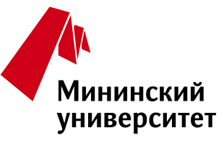  Федеральное государственное бюджетное образовательное учреждение высшего образования «Нижегородский государственный педагогический университет имени Козьмы Минина» (Мининский университет)Факультет дизайна изящных искусств и медиа технологийКафедра продюсерства и музыкального образованияАдрес: 603950, Нижний Новгород, НГПУ им. К. Минина, корпус 6, каб. 34 (ул. Луначарского, 23) тел.:  +7 (831) 246-16-71;+7 9506058908, +7 9103832271 e-mail: pimoart-2018@yandex.ruИНФОРМАЦИОННОЕ ПИСЬМО-ПРИГЛАШЕНИЕV Всероссийская научно-практическая конференция«Культура, образование и искусство:традиции и инновации», посвященная Году культурного наследия народов России,состоится28 – 30 марта 2022 годаУВАЖАЕМЫЕ КОЛЛЕГИ!Нижегородский государственный педагогический университет имени Козьмы Минина в рамках Года культурного наследия народов России проводит V Всероссийскую  научно-практическую конференцию «Культура, образование и искусство: традиции и инновации».Для участия в конференции приглашаются учёные-исследователи, специалисты, преподаватели вузов, колледжей, школ, учреждений дополнительного образования,  руководители и педагоги образовательных учреждений различных форм собственности, специалисты по работе с молодёжью, работники учреждений культуры и масс-медиа, аспиранты, студенты и другие заинтересованные лица.Организаторы конференции: ФГБОУ ВО «Нижегородский государственный педагогический университет имени Козьмы Минина», кафедра продюсерства и музыкального образованияЦелью V Всероссийской научно-практической конференции «Культура, образование и искусство: традиции и инновации»  является обмен опытом и мнениями о современных практиках и тенденциях развития образования в области искусства, обсуждение перспектив взаимодействия образовательных организаций и институтов культуры в вопросах формирования гармонично развитого подрастающего поколения, приобщения к традиционным ценностям.По итогам работы участников конференции планируется издание сборника трудов, индексируемого в системе РИНЦ.Задачи конференции:привлечение внимания к проблемам формирования у подрастающего поколения общекультурных ценностей, эстетического мировоззрения, мышления и сознания через механизм партнерского взаимодействия системы образования и учреждений культуры как важнейших социальных институтов общества;•	установление новых связей и партнёрских отношений между участниками конференции: педагогами высшего, среднего, общего и дополнительного образования, сотрудниками образовательных учреждений различных форм собственности, представителями науки и искусства, работниками культуры и масс-медиа;•	обеспечение возможности обновления кадров за счёт активного привлечения молодых учёных, аспирантов, магистрантов и студентов.В докладах и выступлениях найдут своё отражение различные точки зрения учёных и практиков на вопросы приоритетов и механизмов реализации Основ государственной культурной политики в РФ.ПРЕДПОЛАГАЕТСЯ РАБОТА СЛЕДУЮЩИХ СЕКЦИЙСЕКЦИЯ 1.  МУЗЫКАЛЬНОЕ ОБРАЗОВАНИЕ И КУЛЬТУРА В СИСТЕМЕ  СОВРЕМЕННОГО ГУМАНИТАРНОГО ЗНАНИЯОсновные вопросы секции: теоретико-методологические и исторические аспекты современных гуманитарных исследований, музыкальное образование в диалоге с современной гуманитаристикой; актуальные проблемы современного музыкознания; актуальные вопросы музыкальной эстетики, теоретико-методологические аспекты современных исследований в сфере музыкальных предпочтений современной молодёжи; социология музыки сегодня; современная музыкальная культура и музыкальное образование: точки пересечения и векторы развития; актуальные проблемы психологии и философии искусства; экология культуры как область современных гуманитарных исследований.СЕКЦИЯ 2. НАРОДНОЕ ТВОРЧЕСТВО И РАЗВИТИЕ ДЕКОРАТИВНО-ПРИКЛАДНОГО ИСКУССТВА  В ЗЕРКАЛЕ ХУДОЖЕСТВЕННОГО ОБРАЗОВАНИЯ И КУЛЬТУРЫОсновные вопросы секции: теоретико-методологические основы народного и декоративно-прикладного искусства; роль декоративно-прикладного искусства в процессе воспитания и развития гармонично развитой личности ребёнка; сохранение традиций русских народных ремёсел как один из факторов развития художественной культуры; декоративно-прикладное искусство как синтез народной культуры и творчества; художественное образование в области традиционного  прикладного искусства в условиях всемирного глобализационного процесса; векторы развития современного художественного образования; новые художественные практики в современном социокультурном контексте.СЕКЦИЯ 3. ТРАДИЦИОННЫЕ И НОВЫЕ МЕДИА ЧЕРЕЗ ПРИЗМУ ТРЕНДОВ В КУЛЬТУРЕ И ОБРАЗОВАНИИОсновные вопросы секции: теоретико-методологические подходы к исследованию проблем  коммуникации. Цифровая культура и новые медиа. Особенности онлайн дискурса;  обучение и воспитание в условиях нарастания цифровизации общественного пространства; цифровая культура и новые медиа как феномен современного общества;  социокультурная динамика, детерминированная распространением цифровых технологий и сетевых коммуникаций. Смена парадигмы «традиционные средства массовой информации» – «новые медиа». Медиа как культурная индустрия; роль современных масс-медиа в образовании. Медиапедагогика как феномен современного образования. Просветительские проекты в медийном пространстве.Форма проведения: очная.ОРГКОМИТЕТ КОНФЕРЕНЦИИПредседатель организационного комитета - Сдобняков В.В., ректор НГПУ им. К. Минина, г. Нижний Новгород. Сопредседатель организационного комитета - Медведева Т.Ю., кандидат педагогических наук, доцент, декан факультета дизайна, изящных искусств и медиа-технологий НГПУ им. К. Минина, г. Нижний Новгород.Члены организационного комитета:О.А. Сизова, старший преподаватель кафедры продюсерства и музыкального образования, НГПУ им. К. Минина, Нижний Новгород. И.Л. Сизова, доктор социологических наук, профессор кафедры прикладной и отраслевой социологии, Санкт-Петербургский государственный университет, Санкт-Петербург (по согласованию).К.А. Страхова, кандидат философских наук, старший преподаватель кафедры иностранных языков и профессиональной коммуникации, НИУ «Белгородский государственный университет», Белгород (по согласованию).Н.С. Петрова, кандидат педагогических наук, доцент, зав. кафедрой декоративно-прикладного искусства и дизайна, НГПУ им. К. Минина, Нижний Новгород. Д.С. Костылев, кандидат педагогических наук, доцент, декан факультета технологии и дизайна, Институт пищевых технологий и дизайна (филиал), ГБОУ ВО «Нижегородский государственный инженерно-экономический университет», Нижний Новгород (по согласованию). В.А. Карнаухова, кандидат искусствоведения, доцент кафедры продюсерства и музыкального образования, НГПУ им. К. Минина, Нижний Новгород. О.А. Немова, кандидат социологических наук, доцент кафедры продюсерства и музыкального образования, НГПУ им. К. Минина, Нижний Новгород. Технический секретарь - Д.А. Рязанов, преподаватель кафедры продюсерства и музыкального образования, НГПУ им. К. Минина, Нижний Новгород. По результатам конференции планируется издание сборника материалов с постатейным размещением в базе РИНЦ. Электронный вариант сборника в формате PDF будет разослан участникам конференции на указанный в заявке адрес электронной почты. По требованию участника может быть выслан печатный вариант сборника при условии оплаты его стоимости.УСЛОВИЯ УЧАСТИЯДля участия в конференции необходимо:До 30 марта 2022 года предоставить в редколлегию в одном письме на адрес e-mail: pimoart-2018@yandex.ru  с обязательной пометкой в теме письма ФИО участника (ответственного лица) (в скобках указать «Культура, образование и искусство – 2022» следующие документы:Заявку на участие в конференции (регистрационную карту (Приложение 1).  Заявка на участие в конференции заполняется каждым соавторов.Сопроводительное письмо к статье (Приложение 2).Тексты статей/материалов доклада, удовлетворяющие требованиям, в информационном письме (Приложение 3). Объем статьи – от 3 страниц.Рабочий язык конференции – русский.До 30 марта Программный комитет проводит предварительный отбор поступивших статей/материалов докладов – для публикации в сборниках конференции и включения в программу устных докладов.О результатах отбора участники уведомляются до 30 марта по адресам электронной почты, указанным в заявке. Научный комитет оставляет за собой право отклонить и не публиковать тезисы, которые:1) заявлены вне основных направлений работы подсекций конференции,2) не содержат научную информацию,3) выходят за пределы программы, сформированной на основании полученных заявок,4) подготовлены с нарушением приведенных правил оформления,5) поступили в оргкомитет после установленного срокаПраво представления устного доклада дается только авторам, тезисы которых прошли отбор Программного комитета и включены в сборники материалов конференции. Авторам принятых докладов после оплаты публикации высылаются приглашения на участие в конференции, а их тезисы публикуются в сборнике.Авторы, не оплатившие публикацию в срок, указанный оргкомитетом, не имеют права на публикацию тезисов и представление устного доклада.В случае очного участия в конференции все расходы оплачиваются за счет командирующей стороны.ОПЛАТА УЧАСТИЯ В КОНФЕРЕНЦИИАвторы, получившие сообщение организационного  комитета о принятии работы к публикации, обязаны до 30 марта оплатить публикацию тезисов в сборнике конференции. В случае неоплаты публикации в срок оргкомитет будет вынужден исключить работу из программы конференции и из сборников тезисов.УСЛОВИЯ УЧАСТИЯ 1) Оформить статью и заявку в строгом соответствии с требованиями оргкомитета, разными файлами (файлы назвать по своей фамилии следующим образом: Астахов_заявка.dос, Астахов_статья. dос, Астахов_квитанция.dос). 2) Оплатить участие в конференции; организационный взнос - 150 руб. за 1 страницу в срок до 29 марта 2022 года. Печатная версия сборника оплачивается дополнительно в размере 500 руб. за один сборник Обязательно сообщите о факте оплаты (прислать отсканированную (сфотографированную) квитанцию) ВНИМАНИЕ!!! К публикации в сборнике материалов конференции допускаются участники, которые оформили свои работы в соответствии с требованиями к оформлению материалов и своевременно оплатили участие. Оплата организационного взноса производится на сайте Мининского университета: https://mininuniver.ru/pay  (в выпадающем меню выбрать «За участие в конференции»). Перед оплатой внимательно проверяйте адрес электронной почты, т.к. туда поступит квитанция об оплате.ВНИМАНИЕ!!! В исключительном случае при возникновении сложностей с онлайн оплатой, просим направить на адрес e-mail: pimoart-2018@yandex.ru  запрос о предоставлении квитанции с реквизитами для оплаты.  Вопросы по оплате задавайте по телефонам 8 (831) 419-70-17, 8 (831) 262-20-47 (добавочный 169, 161, 168).По всем вопросам обращаться на кафедру продюсерства и музыкального образования ФГБОУ ВО «Нижегородский государственный педагогический университет имени Козьмы Минина» (Мининский университет) по телефонам + 7 950 605 89 08 или по адресу электронной почты: e-mail: pimoart-2018@yandex.ru.Контактное лицо зам. зав. кафедрой Сизова Ольга Алексеевна.С УВАЖЕНИЕМ, ОРГАНИЗАЦИОННЫЙ КОМИТЕТ Приложение № 1Регистрационная карта – заявка на участие в конференцииПриложение №2СОПРОВОДИТЕЛЬНОЕ ПИСЬМОЗаранее благодарим за проявленный интерес!Приложение 3ТРЕБОВАНИЯк оформлению материалов1.Оформление текста:поля: слева  – 2 см; справа  – 2 см; сверху – 2 см; снизу – 2 см;текст – в текстовом редакторе Word для Windows;гарнитура шрифта – Times New Roman;размер шрифта: для текста – 12 пт,междустрочный интервал – одинарный (по всему тексту);без переносов, таблиц и сносокабзацный отступ одинаковый по всему тексту – 1 см (выставляется автоматически).2. Структура  текста:по центру прописными буквами печатается название доклада на русском языке;через один интервал по правому краю строчными буквами, курсив – инициалы и фамилия автора (авторов); на следующей строке название организации, которую автор представляет. Данные печатаются на русском языкечерез один интервал БЕЗ КРАСНОЙ СТРОКИ, курсив, печатается аннотация и ключевые слова на русском языкечерез один интервал по центру прописными буквами печатается название доклада на английском языке;через один интервал по правому краю строчными буквами, курсив – инициалы и фамилия автора (авторов); на следующей строке название организации, которую автор представляет. Данные печатаются на английском языкечерез один интервал БЕЗ КРАСНОЙ СТРОКИ, курсив, печатается аннотация и ключевые слова на английском языкечерез один интервал с красной строки печатается текст доклада на русском языке.3.Оформление сносок: Указание на источник цитирования и ссылка на авторов в тексте статьи берётся в квадратные скобки, например – [1, с. 143]. Название источника вносится в список литературы в конце статьи в алфавитном порядке.Сведения об автореФамилия – русский языкФамилия – русский языкИмя Отчество (полностью) – русский языкИмя Отчество (полностью) – русский языкМесто работы (полностью) – русский языкМесто работы (полностью) – русский языкЕ-mailЕ-mailУченая степень, звание, должность (полностью) – русский языкУченая степень, звание, должность (полностью) – русский языкSPINкод (при его наличии статья сразу будет привязана к авторскому профилю в РИНЦ)SPINкод (при его наличии статья сразу будет привязана к авторскому профилю в РИНЦ)Сборник трудов  электронный/печатныйСборник трудов  электронный/печатныйПочтовый адрес с указанием индекса (по этому адресу будет выслан сборник)Почтовый адрес с указанием индекса (по этому адресу будет выслан сборник)Форма участия очная с докладом/ очнаяФорма участия очная с докладом/ очнаяНаучное направление (секция)Научное направление (секция)Название докладаНазвание докладаКонтактный телефонКонтактный телефонФамилия Автора 1– русский языкИмя Отчество (полностью) Автора 1– русский языкФамилия Автора 1–  английский языкИмя Отчество Автора 1– английский языкМесто работы (полностью) Автора 1 – русский языкМесто работы Автора 1 – английский языкЕ-mail Автора 1Ученая степень, звание, должность (полностью) Автора 1– русский языкSPIN код Автора 1 (при его наличии статья сразу будет привязана к авторскому профилю  в РИНЦ )Фамилия Автора 2– русский языкИмя Отчество (полностью) Автора 2– русский языкФамилия Автора 2–  английский языкИмя Отчество Автора 2– английский языкМесто работы (полностью) Автора 2 – русский языкМесто работы Автора 2 – английский языкЕ-mail Автора 2Ученая степень, звание, должность (полностью) Автора 2– русский языкSPIN код Автора 2 (при его наличии статья сразу будет привязана к авторскому профилю  в РИНЦ )Фамилия Автора N– русский языкИмя Отчество (полностью) Автора N– русский языкФамилия Автора N–  английский языкИмя Отчество Автора N– английский языкМесто работы (полностью) Автора N – русский языкМесто работы Автора N – английский языкЕ-mail Автора NУченая степень, звание, должность (полностью) Автора N– русский языкSPIN код Автора N (при его наличии статья сразу будет привязана к авторскому профилю  в РИНЦ )Название статьи – русский языкНазвание статьи – английский языкАннотация – русский языкАннотация – английский языкУДККлючевые слова– русский языкСписок литературы– русский языкФинансирование (если есть) – например: «Работа выполнена по гранту РФФИ № ….»Контактный телефонОСОБЕННОСТИ МЕТАПРЕДМЕТНОЙ ОРГАНИЗАЦИИ ПРАКТИКИВ МАГИСТРАТУРЕБурханова И.Ю., ФГБОУ ВО «НГПУ им. К. Минина»Аннотация. В данной статье обсуждаются вопросы метапредметной организации практики в магистратуре. Выделяются отличительные особенности технологии метапредметного построения практики магистрантов. Рассмотрены этапы метапредметно организованной магистерской практики и их целевые ориентирыКлючевые слова. Магистратура, метапредметная организация практики, антропные образовательные  технологии, этапы практикиFEATURES OF THE METASUBJECT ORGANIZATION OF PRACTICEIN THE MAGISTRACYBurkhanova Irina YurevnaAbstract. In this article questions of the metasubject organization of practice in a magistracy are discussed. Distinctive features of technology of metasubject creation of practice of undergraduates are distinguished. Stages metasubject master practice and their target reference points are consideredKeywords: Magistracy, metasubject organization of practice, anthropic educational technologies, practice stagesСовременная образовательная парадигма ставит целевым ориентиром образовательной деятельности личность обучающегося и его потребность в образовательном обучении и самопреобразовании, его потребность быть компетентным в своей профессиональной деятельности. Текст        текст             текст                текст        текст             текст                текст        текст             текст                текст        текст             текст                текст        текст             текст                текст        текст             текст                текст            Текст        текст             текст                текст.Список литературы:1. Матюшкин А.М. Психология мышления. Мышление как разрешение проблемных ситуаций: Учебное пособие / А.М. Матюшкин / Под ред. канд. психол. наук А.А. Матюшкиной. М.: КДУ, 2009. 190 с.2. Самсонова Н.В. Проблемность как главное условие обучения, воспитания и развития личности // Проблемное обучение: прошлое, настоящее, будущее: Коллективная монография: В 3-х кн. / Под ред. Е.В. Ковалевской. Нижневартовск: Изд-во Нижневарт. гуманит. ун-та, 2010. С. 140-178.